   «بسمه تعالي»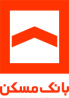    شماره ............................                                     (نمونه10/22)   تاریخ .............................             نوع سند: تخصیص تسهیلات/ تعهدات/خدمات بانکی   دفتر اسناد رسمی شماره ...................... حوزه ثبتی ..........نظر به اینکه خانم/آقاي/شرکت .......................................... از بانک تقاضاي تخصیص تسهیلات مـالی و اسـتفاده از خـدمات بـانکی بـراي انجام معاملات بانکی را نموده است، با موافقت بانک این قرارداد بین:  الــف)1. خــانم/آقــاي ......................... فرزنــد ............ بــه شــماره شناســنامه ........... تــاریخ تولــد ............. صــادره از ............ کــد ملــی...................... به شماره اقتصادي .......................... بـه نشـانی ................................................................................ کـد پسـتی ........................ 2. شرکت ......................................... ثبت شد ه به شماره .................. نزد اداره ثبت شرکتهاي .................. بـا شناسـه ملـی ........................ بـه شـماره اقتصـادي ............................. بـه نشـانی  ......................................................................................... کـد پسـتی ............................... به نمایندگی خانم ها/آقایان ................................ و ............................... صاحبان امضاي مجاز شرکت طبق آگهی منتشـره در روزنامـه رسـمی شماره .......................... مورخ ...................... که در این قرارداد »متقاضی« نامیده می شود، از یک طرف و؛   ب) بانک مسکن- شعبه .............................. کد ................ به نشانی ........................................................................................................ به شماره اقتصادي ..................... و شناسه ملی ...................... با نمایندگی خانم/آقاي ........................... به موجـب نامـه شـماره ..................... مورخ .................... که در این قرارداد »بانک« نامیده می شود، از طرف دیگر منعقد و طرفین ملزم و متعهد به انجام مفاد آن گردیدند.  ماده یک:  بانک به موجب این قرارداد موافقت نمود که متقاضی درقبال ترهین ششدانگ وثیقه غیر منقول درچارچوب قانون عملیـات بـانکی بـدون ربـاوآیین نامه ها و دستورالعمل هاي اجرائی آن و سایر مقررات ذیربط، تا مبلغ ............................................................ ریال بـا تنظـیم قراردادهـاي داخلی از تسهیلات مالی و همچنین سایر خدمات بانکی استفاده نماید و حسب مورد در عملیات و معاملات و قراردادهاي خود بـا بانـک، تـا مبلغ مزبور به علاوه کارمزد و سود و مافی الذمه متعلقه به شرح این قرارداد و قراردادهاي یاد شده به بانک، بدهکار گردد. راهـن قبـول و تاییـد نمود بدون نیاز به حضور و امضاء یکایک قراردادهاي داخلی تسهیلات/خدمات بانکی، متقاضی می تواند ضمن انعقاد قـرارداد یـا عنـداللزوم تمدید مدت قراردادهاي منعقده فیمابین از تسهیلات و خدمات بانک استفاده نماید. تعلق و تسری تعهدات و تضامین مندرج در این سند به قراردادهای تنظیم شده قبلی فیمابین بانک و متقاضی نیز با توافق طرفین امکانپذیر است.تبصره- با قبول و موافقت متقاضی/ راهن، هنگام تنظیم قراردادهاي داخلی پرداخت تسهیلات/ ارائه خدمات بانکی، بانک طبق تشخیص خود گروگان این سند را به هزینه متقاضی مجدداً ارزیابی و قیمت گذاري می نماید. لذا چنانچه براساس نظرارزیاب بانک، ارزش گروگان نسبت به ارزیابی اولیه دچار نقصان وکاهش گردد بانک حق دارد مبلغ فوق الذکر را به همان نسبت تقلیل دهد. ضمنا چنانچه ضوابط و مقررات بانک درخصوص شرایط متقاضی، خصوصیات وثایق ماخوذه، نسبت ارزش وثایق به مبلغ این سند یا سایر ضوابط پرداخت تسهیلات یا ارائه خدمات بانکی به اعتبار این قرارداد، دچار تغییر و تحول گردد، بانک حق دارد پرداخت تسهیلات یا ارائه خدمات بانکی را موکول به تناسب و تطابق وضعیت متقاضی، وثیقه ویا سایر شرایط قبلی(حسب مورد) با ضوابط و مقررات جدید بانک نماید. متقاضی ضمن قبول و تایید نظر و اختیار بانک دراین خصوص، حق هرگونه ادعا و اعتراض نسبت به اقدامات بانک را از خود سلب و ساقط نمود.   ماده دو:  متقاضی قبول و اقرار نمود که درمعاملات خود با بانک، قراردادهاي منعقده فیمابین (اعم از تسهیلاتی یا اسـتفاده از خـدمات بـانکی) معتبـر ولازم الاجرا بوده و مطالبات بانک ناشی از قراردادهاي مورد بحث براساس محاسبات بانک قطعی و مـورد قبـول متقاضـی مـی باشـد. بنـابراین متقاضی متعهد گردید مطالبات بانک بابت قراردادهاي مذکور در این ماده اعم از اصل و سود و کارمزد تسـهیلات و خـدمات بـانکی ومـافی الذمه و سایر هزینه هاي قانونی و قراردادي متعلقه را در سررسید مقرر به بانک بپردازد.   ماده سه:  مدت این قرارداد از تاریخ تنظیم، ..... ماه می باشد. لذا تنظیم قراردادهاي فیمابین و اعطاي تسهیلات و ارائه خـدمات بـانکی بـه متقاضـی و یـا عنداللزوم تمدید قراردادها و خدمات مربوطه صرفاً در مدت فوق الذکر صورت خواهد گرفت. همچنین متقاضی/راهن به بانک اذن و اختیـارداد درصورت انقضاء مدت یا سررسید قراردادهاي منعقده فیمابین (اعم از تسهیلاتی یا استفاده از خدمات بانکی) بانـک بتوانـد راسـاً و بـدون نیاز به جلب موافقت مجدد ایشان، نسبت به تمدید مدت قراردادهاي منعقده اعم از تسهیلات یا ارائه خدمات بانکی اقدام نمایـد . ضـمناً مـادامی که به تشخیص بانک متقاضی کلیه تعهدات خود ناشی از این قرارداد و قرارداد هاي فی مابین را در قبال بانک انجام نداده و مطالبات بانک را تسویه ننموده است مفاد و شرایط این قرارداد به قوت و اعتبار خود باقی است.  ماده چهار:  هرگاه متقاضی برخلاف هریک از شروط و قیود و مواد این قرارداد و قراردادهاي فیمابین رفتار نماید ویا در پرداخت مطالبات بانک تاخیر کند، بانک می تواند باقیمانده بدهی وي را به دین حال تبدیل و به صورت یکجا از وي مطالبه نماید. درصورت تأخیر در تأدیه و عدم تسـویه بدهی ناشی از این قرارداد و قراردادهاي فیمـابین در سررسـیدهاي مقـرر، از تـاریخ سررسـید تـا تـــاریخ تسـویه کامـل بـدهی معـوق، مبلغـی معادل .............. درصد مانده بدهی معوق براي هر سال به عنوان وجه التزام تأخیر تأدیه بدهی، به ذمه متقاضی تعلق مـی گیـرد کـه وي متعهـدگردید بر حسب این قرارداد به بانک پرداخت نماید.  به همین منظور نامبرده ضمن امضاي این قرارداد به طور غیرقابل برگشت به بانک اختیار داد که از تاریخ سررسید تا تاریخ تسـویه کامـل بـدهی مزبور، معادل مبلغ مورد قرارداد را بدون نیاز به ابلاغ و اخطار کتبی و تشریفات اداري یا هرگونه اقـدام اجرایـی یـا قضـایی، راسـاً از هـر نـوع حساب ازجمله حساب یارانه واریزي دولت و سایر اموال و اسناد وي نزد بانک یا سایر بانکها و موسسات اعتباري برداشت و یا به همان میزان از وثایق و تضمینات یا سایر دارائیهاي وي تملک و به حساب بدهی وي منظور نماید. متقاضی حق هرگونه ادعا و اعتراض نسبت به تشخیص و اقدامات بانک در این خصوص را از خود سلب و ساقط نمود. اخذ مبلغ مقرر به شرح فوق مانع تعقیب عملیات اجرائی و سایر اقدامات قانونی براي وصول مطالبات بانک طبق مفاد این قرارداد نخواهد شد.  تبصره 1– متقاضی قبول نمـود کلیـه مبـالغی کـه وي پـس از سررسـید اقسـاط/ قراردادهـاي فیمـابین، بابـت مطالبـات ناشـی از ایـن قـرارداد وقراردادهاي مذکور در ماده دو به بانک پرداخت می نماید ابتدا بابت هزینه های قانونی و قضائی و کارمزدها منظور شده و مابقی بالنسبه به حساب اصل دیون، سود و مافی الذمه مندرج در قراردادهاي فوق منظـورگردد. متقاضی کلیه محاسبات بانک در مورد تعیین میزان مافی الذمه را قبول داشته و حق هرگونـه ادعـا و اعتـراض در ایـن زمینـه را از خـودسلب و ساقط نمود.  تبصره 2- درصورت تشخیص بانک مبنی بر تخلف متقاضی از شرایط و ضوابط مقرر اعم از صوري بودن معاملات، تبانی یا تقلب براي استفاده از تسهیلات، ارائه اطلاعات نادرست یا مستندات خلاف واقع، استفاده غیر مجاز از تسهیلات یا مصرف تسهیلات در خارج از موضوع قراردادها و نظایر آن، مبناي محاسبه و تعلق مافی الذمه فوق، از تاریخ انعقاد هریک از قراردادهاي فیمابین مربوطه می باشد.  ماده پنج:   تشخیص بانک نسبت به تخلف متقاضی از هریک از تعهدات مندرج در این قرارداد و قراردادهاي فیمـابین و محاسـبه میـزان مطالبـات بانـک براي اقدامات قانونی و صدور اجرائیه، کافی و قطعی و غیر قابل اعتراض می باشد.  ماده شش:   بانک به تقاضاي متقاضی مبلغ ده هزار ریال قرض الحسنه به مدت .......... سال به وي پرداخت نمـود و متقاضـی ضـمن اقـرار بـه دریافـت آن، متعهد گردید در پایان مدت قرارداد حاضر یا هنگام تسویه کامل مطالبات بانک ناشی از قراردادهاي فیمابین ، مبلغ مزبور را بـه بانـک مسـترد نماید. متقاضی حق فسخ عقد قرض مذکور را تا پایان مدت قرارداد و پس از تسویه کامل مطالبات بانک از خود سلب و سـاقط نمـود وضـمن این عقد لازم، کلیه تعهدات مندرج در این قرارداد را به عهده گرفـت و قبـول نمـود کـه در صـورت تخلـف  از هریـک از تعهـدات وي به شـرح قراردادهاي فیمابین، بدهی هاي متقاضی به بانک ناشی از کلیه قراردادهاي مزبور به دین حال تبدیل شده و بانک حق خواهد داشت طبق مفاد این قرارداد براي وصول کلیه مطالبات خود ناشی از قراردادهاي مذکور اقدام و استیفاي طلب نماید.  ماده هفت:   متقاضی/راهن آقاي/خانم ............................... فرزند ................ بشماره شناسنامه .................. تاریخ تولـد ................ 	 صـادره از .............. کـد ملی ............................. بــه نشــانی ...........................................................................................................کد پســتی ........................... ضمن اطلاع کامل از کیفیت و کمیت تعهدات موضوع این قرارداد به منظور توثیق و تضمین بدهی و تعهدات مذکور در ایـن قـرارداد و قراردادهـاي فیمابین، ششدانگ غیرمنقول مندرج در این قرارداد را در رهن بانک قرار داد و قبول نمود از گروگان مزبور فک رهن به عمل نیاید مگر پس از واریز مطالبات بانک و انجام کلیه تعهدات موضوع این قرارداد و قراردادهاي فیمابین. بانک پس از تصرف موقت گروگـان،آن را مجـدداً  در تصرف راهن قرار داد تا در مدت رهن از منافع آن بهره مند گردد. تمام وثیقه در مقابل هر میزان از مطالبات بانـک ناشـی از انـواع عملیـات ومعاملات و تعهدات متقاضی به شرح قراردادهاي فیمابین در رهن بانک قرار دارد و بانک حق دارد براي وصول هر مقدار از مطالبات خود وفق مقررات قانون ثبت از تمام وثیقه استفاده نماید و راهن قبول و تعهد نمود بـدون اجـازه کتبـی بانـک هـیچ اقـدامی تحـت هیچیـک از عنـاوین حقوقی حتی به صورت وکالت در مورد وثیقه انجام نداده و براي دیگري در پلاك مزبور ایجاد حقی ننماید و هر اقـدامی  بـر خلاف ایـن تعهـد باطل و از درجه اعتبار ساقط است. همچنین کلیه مستحدثات موجود وآنچه درآینده در مورد رهن احداث و ایجاد شـود جـزء مـورد وثیقـه و مشمول ماده 34 قانون ثبت است و راهن حق ندارد عمل و اقدامی که موجب کاهش ارزش وثیقه شود انجام دهد.   ماده هشت:   متقاضی به بانک اجازه داد همه ساله مورد وثیقه این قرارداد را تا میزان ارزش مورد وثیقـه/ مطالبـات بانـک، در برابـر خطـرات آتـش سـوزي،انفجار، صاعقه، سیل، زلزله و طوفان، طبق مقررات بانک و تا زمان تسویه کامل مطالبات، نزد یکی از شرکت هاي بیمه، به نفع بانک بیمه نمـوده و هزینه آن را از متقاضی مطالبه نماید. درصورت امتناع متقاضی از پرداخت هزینه هاي بیمه، بانک مـی توانـد پرداخـت تسـهیلات جدیـد بـه اعتبار این قرارداد را متوقف نموده یا اینکه با تامین هزینه مذکور، مطالبات خود ناشی از این قرارداد را به همان میزان افزایش دهد.  همچنین متقاضی/راهن مکلف گردید درصورت وقوع خطرات مزبور و ورود خسارت بـه مـورد وثیقـه، بلافاصـله مراتـب را جهـت دریافـت خسارت از شرکت بیمه کتباً به بانک اعلام نماید. در این وضعیت بانک می تواند براساس مقررات مورد عمل و تشخیص خود وجوه پرداختی شرکت بیمه را با توجه به میزان خسارات وارده، به منظور تعمیر و بازسازي مورد وثیقه در اختیار متقاضی/راهن قرار دهد. وي نیز مکلف اسـت بلافاصله مبادرت به تعمیر و بازسازي مورد وثیقه و بازگرداندن آن به وضعیت قبـل از وقـوع حادثـه نمایـد، به ترتیبـی کـه ارزش آن طبـق نظـرارزیاب بانک تکافوي مطالبات بانک را بنماید. متقاضی/راهن ضمن قبول شرایط و تعهد به انجام موارد فـوق، حـق هرگونـه ادعـا و اعتـراض نسبت به تشخیص و اقدامات بانک در خصوص نحوه بیمه و شرایط جبران خسارت را از خود سلب و ساقط نمود.   ماده نه: چنانچه تمام یا قسمتی از مورد وثیقه قبل از فک رهن در معرض اجراي طرحهاي موسسات و شرکتهاي دولتـی و شـهرداري و امثـال آن قرار گیرد، بانک به عنوان قائم مقام متقاضی/ راهن وکیل بلاعزل می باشد که کلیه تشریفات قانونی ازقبیل انتخاب کارشـناس، اعتـراض بـه ارزیابی، حضور در کمیسیونهاي ذیصلاح و توافق در تقویم وثیقه را انجام دهد و با امضاء اسناد و دفاتر مربوطه وجوهی که از طرف موسسـه ذیربط درقبال تملک تمام یا قسمتی از موردوثیقه پرداخت خواهد شد را دریافت نموده و پس ازکسر هزینـه هـاي متعلقـه، باقیمانـده را بابـت مطالبات خود محسوب نماید و هرگاه بهاي ملک در صندوق ثبت یا دادگستري تودیع شده باشد بانک حق دریافت وجـوه سـپرده را خواهـدداشت.  ماده ده:   در صورتی که بانک از مورد وثیقه کلاً یا بعضاً اعراض نماید و یا وجوه وصول شده موضوع مـاده فـوق تکـافوي مطالبـات بانـک را ننمایـد، متقاضی متعهد است تمام مطالبات بانک را بپردازد و بر این اساس به نحو غیرقابل رجوع بـه بانـک حـق و اختیـار داد تـا مطالبـات خـود را ازموجودي هر یک ازحسابها یا سایر اموال وي نزد بانک برداشت واستیفاء نماید.  ماده یازده: متقاضی ضمن اعلام اطلاع کامـل از ضـوابط مقـرر در خصـوص تخصـیص و اعطـاي تسـهیلات و خـدمات بـانکی ،اقـدامات ومحاسبات بانک براساس ضوابط و مقررات مذکور در هر مرحله را قبول نموده و حق هرگونه اعتراض در این زمینه را از خود سـلب و سـاقط نمود.  تبصره – طرفین توافق نمودند هرگونه اشتباه در محاسـبات قابـل برگشـت بـوده و متقاضـی متعهـد گردیـد به صـرف اعـلام بانـک ضـمن قبـول محاسبات اصلاحی نسبت به تنظیم و اصلاح اسناد و اوراق مربوطه براساس نظر بانک اقدام نماید. عدم قبول و اقدام متقاضی در این خصوص از مصادیق تخلف از قرارداد تلقی شده و بانک حق خواهد داشت وفق مفاد این قرارداد اقدام نماید.  ماده دوازده: متقاضی اقرار نمود که این قرارداد با رعایت شرایط و مقررات بانک تنظیم شده است. لـذا چنانچـه بـه تشـخیص بانـک احـرازگردد متقاضی در اثر وقوع هرگونه تقلب و تخلف یا با توسل به یکی از اعمال مندرج در بندهاي ماده یک آیین نامـه پیشـگیري و مبـارزه بـا رشوه در دستگاههاي اجرایی مصوب 1383 هیات وزیران مبادرت به انعقاد این قرارداد و استفاده از تسهیلات بانک نموده است، بانک بـدون هیچگونه قید و شرطی حق دارد قرارداد را فسخ و جهت وصول مطالبات و همچنین سایر خسارات وارده به خود وفق مفاد این قـرارداد اقـدام نماید و متقاضی حق هرگونه ادعا و اعتراض نسبت به تشخیص و اقدامات بانک را از خود سلب و ساقط نمود .   ماده سیزده:   در اجراي قانون مبارزه با پولشویی و آیین نامه و دستورالعمل هاي اجرایی آن، متقاضی ضمن تعهد به رعایت قانون و سایر مقررات و ضـوابط مبارزه با پولشویی و همچنین ارائه اطلاعات، مدارك و مستندات دقیق و صحیح مورد نیاز بانک در این خصوص، اقـرار و تصـریح نمـود کـه آخرین اطلاعات و مشخصات سجلی، ثبتی و پستی خود و مستندات و مدارك مربوطه را به صورت صحیح و بروز به بانک اعلام و ارائه نموده است، لذا متعهد گردید درصورت هرگونه تغییر در مشخصات سـجلی (درمـورد اشـخاص حقیقـی) و ثبتـی اعـم از شـرکت نامـه/ اساسـنامه / تصمیمات هیات مدیره/ صاحبان امضائ مجاز(درمورد اشخاص حقوقی)، بلافاصله نسبت به اعلام تغییرات و بروز رسانی اطلاعات ارائه شـده با مستندات مربوطه ضمن تسلیم مدارك لازم به بانک و سازمان ثبت احوال کشور- حسب مورد- اقدام نماید.    همچنین متقاضی متعهد شد مباشرتاً از تسهیلات /خدمات موضوع این قرارداد استفاده نموده و در این خصوص براي دیگران هیچگونـه حقـی ایجاد ننماید به ترتیبی که براي سایر اشخاص تحت هیچ عنوان جزئاً یا کلاً امکان استفاده از تسهیلات/خدمات موضوع این قرارداد فراهم نشـودو درصورت اقدام خلاف این تعهد، بلافاصله مراتب را به بانک اطلاع دهد.  متقاضی قبول نمود درصورت تشخیص بانک مبنی بر تخلف وي از هریک از تعهدات فوق، بانک می تواند قرارداد زا فسخ و تعهدات و دیون موجـل وي را بـه دین حال تبدیل نماید و ضمن جلوگیري از ارائه تسهیلات/خـدمات موضـوع ایـن قـرارداد بـه متقاضـی ، جهـت وصـول مطالبات و همچنین سایر خسارات وارده به خود وفق مفاد این قرارداد اقدام نماید و متقاضی حق هرگونه ادعا و اعتراض نسبت به تشـخیص واقدامات بانک را از خود سلب و ساقط نمود.  ماده چهارده:  چنانچه متقاضی از ایفاي هریک از تعهدات ناشی از این قرارداد و قراردادهاي فیمـابین امتنـاع نمایـد بانـک مـی توانـد هرگونـه اقـدامی بـراي وصول مطالبات معوق خود- مباشرتاً یا ازطریق خرید خدمات سایر اشخاص- اعمال نموده و هزینه هاي مربوطه را بـر اسـاس تشـخیص خـود محاسبه و به حساب بدهی وي منظور نماید. همچنین در صورتی که بانک ناگزیر از توسل به اقدامات اجرایی و قضایی گـردد، پرداخـت کلیـه هزینه هاي ثبتی و اجرائی و قضایی و دادرسی و حق الوکاله وکیل و نماینده قضایی و خسارات از هر جهت (طبق تشخیص و اعلام بانک)  بـه عهده متقاضی است که در اجراي تبصره یک الحاقی به ماده 15 اصلاحی قانون عملیات بانکی بدون ربا، مطالبه و وصول خواهد شد.  ماده پانزده:   متقاضی/ راهن به بانک اجازه داد تا در هر زمان بتواند نسبت به انتقال و واگذاري مطالبات یا حقوق خود ناشی از این قرارداد به غیـر - تحـت هرعنوان- اقدام نماید. بنابراین درصورت انتقال حقوق و مطالبات بانک به غیر،کلیه تضمینات و وثائق قرارداد کماکان به قوت و اعتبـار خـود باقی بوده و حقوق بانک نسبت به وثیقه نیز به انتقال گیرنده منتقل خواهد شد.      ماده شانزده:   در اجراي "قانون اجازه کسر اقساط معوقه و استیفاي مطالبات بانک مسکن از محل حقوق و دریافتی هاي بدهکاران مصوب 1361" متقاضی قبول نمود درصورت عدم اجراي تعهدات و تاخیر در پرداخت اقساط و مطالبات، بانک می تواند با ابلاغ موضوع به سازمان متبوع وي تقاضاي کسر اقساط و بدهی معوق از حقوق و مزایا و هرگونه دریافتی نامبرده را بنماید و سازمان متبوع وي نیز با توجه به سلب حق هرگونه ادعا و اعتراض متقاضی دراین خصوص، نسبت به انجام درخواست مزبور و واریز وتسویه بدهی معوق نامبرده اقدام می نماید.  ماده هفده:   گروگان عبارت است از : .......................................................................................................................................................................   تبصره – راهن ضمن قبول و تائید تمامی مفاد این قرارداد اقرار نمودکه نسبت به عین و منافع مورد رهن ایـن سـند هیچ گونـه حقـی بـراي غیـر ایجاد ننموده و مورد رهن مستحق غیر نمی باشد. لذا متقاضی مکلف گردید چنانچه به هردلیل گروگان قبـل از اسـتهلاك کامـل بـدهی فـک شود، بلافاصله نسبت به ترهین وثیقه جدید واجد شرایط گروگان هاي بانک که تکافوي مطالبات بانک را بنماید اقدام نماید. در غیر این صورت مطالبات ناشی از این سند به دین حال تبدیل شده و بانک می تواند با توسل به اقدامات قانونی و اجرایی نسـبت بـه اسـتیفاي مطالبـات خـود و پیگرد قانونی متقاضی/راهن اقدام نماید.  ماده هجده: درصورت بروز هرگونه اشتباه یا ایراد در نگارش متن این سند و یا مغایرت متن تنظیمی با پیش نویس ارسالی یا ضوابط جـاري بانک به نحوي که تنظیم و ثبت اصلاحیه سند ضرورت پیدا کند، بانک اجازه و اختیار دارد به نیابت از متقاضی/راهـن  نسـبت بـه اصـلاح سـنداقدام نماید.   ماده نوزده: متقاضی و ضامن / ضامنین قبول نمودند بانک می تواند هرگونه داده و اطلاعات ایشان مرتبط با این قرارداد را در اختیار شرکت سنجش اعتبار مورد تأیید بانک مرکزی جمهوری اسلامی ایران  قرار دهد.ماده بیست: اقامتگاه، نشانی و شماره تماس طرفین قرارداد همان موارد درج شده فوق است. چنانچه یکی از طرفین نشانی یا شماره تماس خود را تغییر دهد، مکلف است موضوع را کتباً به بانک ابلاغ نماید و تا وقتی که تغییر موارد مذکورکتباً به بانک ابلاغ نشده باشد، کلیه مکاتبات و ابلاغیه ها و اخطاریه های اجرایی و غیره حسب مورد به نشانی و شماره هایی که در این قرارداد قید شده، ارسال و ابلاغ شده تلقی خواهد گردید. همچنين نظر به اينكه وفق مفاد آئين نامه نحوه اجراي مفاد اسناد رسمي لازم الاجرا، طرفين قرارداد موظف‌اند در سامانه‌هاي مجازي مربوط به ابلاغ الكترونيكي اجرائيه، ثبت نام نموده و كد كاربري اخذ نمايند؛ بر اين اساس كليه اخطارها و اظهارنامه‌ها و ساير ابلاغ‌هاي مرتبط با اقدامات اجرائي و قانوني، چه از طريق سامانه‌هاي مجازي مزبور به متعهدين/ضامنين/وثيقه‌گذاران اين قرارداد ارسال گردد و چه از طريق ارسال كتبي به اقامتگاه نامبردگان، مورد اقدام واقع شود، در هر يك از موارد مذكور؛ از تاريخ ارسال، ابلاغ شده تلقي و كليه آثار و مسئوليت‌هاي ناشي از آن بر ابلاغ شونده بار مي‌گردد."ماده بیست:کلیه هزینه هاي مترتب بر تنظیم و ثبت این سند از جمله حق الثبت، حق التحریر و غیره بر عهده و ذمه متقاضی است. 